OGŁOSZENIE O NABORZE DO SŁUŻBY Nr 2/2022	Komendant Powiatowy Państwowej Straży Pożarnej w Żarach ogłasza nabór kandydatów do służby przygotowawczej w Komendzie Powiatowej Państwowej Straży Pożarnej w Żarach.Stanowisko: Stażysta, etatowe stanowisko – Starszy ratownik Liczba stanowisk, na które prowadzony jest nabór: 2Miejsce pełnienia służby: Komenda Powiatowa Państwowej Straży Pożarnej w Żarach: Jednostka Ratowniczo – Gaśnicza w Żarach 2 etaty.Rozkład czasu służby: zmianowy system służby Przybliżony termin przyjęcia do służby II-III kwartał 2022 r. Zasady prowadzenia naboruPostępowanie kwalifikacyjne składa się z VI etapów.Nabór do służby jest otwarty i konkurencyjny, Składa się z następujących etapów:Ocena dokumentów (podanie o przyjęcie do służby w Państwowej Straży Pożarnej).Test sprawności fizycznej zgodnie z Rozporządzeniem Ministra Spraw Wewnętrznych i Administracji z dnia 23 września 2021 r. w sprawie postępowania kwalifikacyjnego o przyjęcie do służby w Państwowej Straży Pożarnej (Dz.U. z 2021 r. poz. 1772).Sprawdzian braku lęku wysokości (akrofobia) – samodzielne wejście i zejście kandydata przy asekuracji na wysokość 20 m na drabinę ustawioną pod kątem 75 ̊.Ocena dokumentów (kserokopie świadectw pracy lub służby z poprzednich miejsc pracy lub służby, o ile wcześniej kandydat pozostawał w stosunku pracy lub służby, kopie dokumentów potwierdzających posiadane wykształcenie, wyszkolenie lub umiejętności, zaświadczenie o udziale w działaniach ratowniczo – gaśniczych lub ćwiczeniach organizowanych przez jednostki organizacyjne Państwowej Straży Pożarnej, o ile kandydat jest członkiem Ochotniczej Straży Pożarnej).Rozmowa kwalifikacyjna.Ustalenie zdolności fizycznej i psychicznej do pełnienia służby w Państwowej Straży Pożarnej.WymaganiaI.	Kandydat do służby musi spełniać następujące wymagania:obywatel polskiniekarany za przestępstwo lub za przestępstwo skarbowekorzystający z pełni praw publicznychposiadający co najmniej wykształcenie średnie lub średnie branżoweosoby objęte ewidencją wojskową posiadać uregulowany stosunek do służby wojskowej (odbyta zasadnicza służba wojskowa lub przeniesienie do rezerwy bez odbycia tej służby albo po zwolnieniu od obowiązku służby wojskowej)zdolność fizyczną i psychiczną konieczną do pełnienia służby,II.	Wymagania preferowane:prawo jazdy kat. Cprawo jazdy kat. C+Eprawo jazdy kat. DIII.	Wymagane dokumenty niezbędne do rozpoczęcia postępowania kwalifikacyjnego:podanie o przyjęcie do służby w Komendzie Powiatowej Państwowej Straży Pożarnej w Żarach (wzór stanowi załącznik nr 1 do ogłoszenia) zaświadczenie lekarskie o braku przeciwwskazań zdrowotnych, o których mowa w art. 28 ust. 6 ustawy (wzór stanowi załącznik nr 2 do ogłoszenia) – należy złożyć przed przystąpieniem do II etapu postępowania kwalifikacyjnegoSzczegółowe informacje dotyczące postępowania kwalifikacyjnego można uzyskać w Sekcji organizacyjno-kadrowej tut. Komendy pod numerem tel. 68 363 07 04 w godzinach: 8:00-15:00.Podanie o przyjęcie do służby w Państwowej Straży Pożarnej należy składać w zamkniętej kopercie z napisem „Nabór do służby, Jednostka Ratowniczo – Gaśnicza w Żarach – nazwisko i imię” do dnia 29 marca 2022 roku do godz. 15:00 w Sekcji organizacyjno-kadrowej KP PSP w Żarach osobiście (po wcześniejszym telefonicznym umówieniu terminu ich złożenia pod numerem tel. 68 363 07 04) lub za pośrednictwem poczty na adres: Komenda Powiatowa Państwowej Straży Pożarnej w Żarach, ul. Serbska 58, 68-200 Żary.Podania otrzymane po terminie (decyduje data wpływu, a nie data stempla pocztowego) nie będą brane pod uwagę w postępowaniu kwalifikacyjnym. Wyklucza się składanie podań za pośrednictwem poczty elektronicznej.Po złożeniu przez kandydata podania Komisja nadaje kandydatowi NUMER IDENTYFIKACYJNY oraz zakłada dla Niego arkusz indywidualnej oceny kandydata, w którym dokumentuje wyniki osiągane przez Niego w poszczególnych etapach postępowania kwalifikacyjnego. Kandydaci, którzy prześlą podanie pocztą zostaną poinformowani o nadaniu numeru identyfikacyjnego telefonicznie.UWAGA! Postępowanie kwalifikacyjne wobec kandydata kończy się z chwilą uzyskania przez Niego negatywnego wyniku z któregokolwiek z etapów postępowania lub nieprzystąpienia przez kandydata do któregokolwiek z etapów wymienionego w ogłoszeniu o naborze.Dokumentację kandydatów, którzy nie zakwalifikują się do kolejnych etapów postępowania kwalifikacyjnego będzie można odebrać osobiście w Sekcji organizacyjno-kadrowej KP PSP w Żarach do 1- go miesiąca od zakończenia naboru, a po tym terminie zostanie zniszczona.PRZEBIEG POSTĘPOWANIA KWALIFIKACYJNEGOI etap postępowania kwalifikacyjnego: ocena podania o przyjęcie do służby w Państwowej Straży Pożarnej odbędzie się w dniu 30 marca 2022 roku (bez obecności kandydatów).Komisja dokonuje sprawdzenia wymaganych dokumentów wymienionych w pkt. III. Ocena polega na sprawdzeniu poprawności wypełnienia podania o przyjęcie do służby w Państwowej Straży Pożarnej. Złożenie przez kandydata nieprawidłowo wypełnionego podania o przyjęcie do służby w Państwowej Straży Pożarnej jest równoznaczne  z uzyskaniem negatywnego wyniku z postępowania kwalifikacyjnego. Kandydat nie jest dopuszczony do dalszych etapów postępowania kwalifikacyjnego.Ten etap postępowania kończy się oceną złożonych dokumentów i rozstrzygnięciem o zakwalifikowaniu kandydata do kolejnego etapu postępowania. Wykaz osób zakwalifikowanych (zgodnie z nadanymi numerami identyfikacyjnymi) do II etapu postępowania kwalifikacyjnego tj. przeprowadzenia testu sprawności fizycznej umieszczony zostanie na stronie internetowej KP PSP w Żarach www.straz.zary.pl oraz na tablicy ogłoszeń w siedzibie KP PSP w Żarach w dniu 30 marca 2022 roku.UWAGA! Przed rozpoczęciem II, III i V etapu postępowania kwalifikacyjnego kandydat zobowiązany jest do okazania Komisji dokumentu ze zdjęciem, potwierdzającego jego tożsamość. Komisja zapoznaje kandydata z celem, zakresem i sposobem przeprowadzenia danego etapu postępowania oraz sposobem jego oceniania. II etap postępowania kwalifikacyjnego: test sprawności fizycznej.Test sprawności fizycznej zostanie przeprowadzony w  dniu 31 marca 2022 roku. Zbiórka kandydatów o godz. 900 przed Salą Sportową K.S. „Promień” w Żarach, ul. Zwycięzców 38.W sali sportowej zostanie przeprowadzony bieg po kopercie i próba wydolnościowa „Beep test”. Po zakończeniu zostanie ogłoszona przerwa na przemieszczenie się do obiektu KP PSP w Żarach ul. Serbska 58 i określona godzina zbiórki przed budynkiem KP PSP w Żarach. W garażu KP PSP w Żarach zostanie przeprowadzona próba sprawnościowa - podciąganie na drążku.Test sprawności fizycznej składa się z prób sprawnościowych i próby wydolnościowej, które przeprowadza się w sposób określony w przepisach wydanych na podstawie art. 42 ust.3 ustawy z dnia 24 sierpnia 1991 r. o Państwowej Straży Pożarnej (tj. Dz. U. z 2021 poz. 1940 ze zm.) oraz Rozporządzenia Ministra Spraw Wewnętrznych i Administracji z dnia 9 marca 2018 r. zmieniające rozporządzenie w sprawie zakresu, trybu i częstotliwości przeprowadzania okresowych profilaktycznych badań lekarskich oraz okresowej oceny sprawności fizycznej strażaka Państwowej Straży Pożarnej (Dz. U. z 2005, nr 26, poz. 2191 ze zm.).Uwaga! Nie stosuje się punktów preferencyjnych z tytułu wieku.Próby sprawnościowe testu sprawności fizycznej przeprowadza się w ubiorze i obuwiu sportowym. Kandydat może podejść do każdej z prób dwukrotnie. Podejście drugie może nastąpić wyłącznie w dniu, w którym przeprowadzono pierwsze podejście do danej próby. Do oceny ogólnej zostaje wybrany korzystniejszy wynik podejścia uzyskany przez kandydata. Wynik końcowy testu sprawności fizycznej oblicza się jako średnią arytmetyczną punktów uzyskanych w ramach każdej z prób. Wynik końcowy podaje się z zaokrągleniem do dwóch miejsc po przecinku. Test sprawności fizycznej uznaje się za zaliczony w przypadku zaliczenia każdej z trzech prób oraz osiągnięcia wyniku końcowego:dla mężczyzn – co najmniej 50 pkt,dla kobiet – co najmniej 46 pkt.W przypadku, gdy liczba kandydatów, którzy zaliczyli test sprawności fizycznej jest mniejsza od liczby stanowisk, na które jest prowadzony nabór, można obniżyć minimalny do osiągnięcia wynik końcowy testu sprawności fizycznej do 41 punktów.Test sprawności fizycznej dla kandydatów (mężczyzn i kobiet) biorących bezpośredni udział w działaniach ratowniczo-gaśniczych obejmuje:1) podciąganie się na drążku;2) bieg po kopercie;3) próbę wydolnościową.Podciąganie się na drążkuDrążek jest umieszczony na wysokości doskocznej, pozwalającej na swobodny zwis ciała, bez dotykania podłoża. W przypadku braku możliwości doskoczenia do drążka, kandydat ma prawo do uzyskania pomocy osób przeprowadzających test sprawności fizycznej.Kandydat zajmuje pozycję w zwisie na drążku (nachwytem lub podchwytem) o ramionach wyprostowanych w stawach łokciowych. Na komendę "start" podciąga się, tak aby broda znalazła się powyżej drążka i wraca do pozycji wyjściowej, następnie ponawia ćwiczenie. Oceniający głośno podaje liczbę zaliczonych podciągnięć.Jeżeli kandydat nie wykona ćwiczenia zgodnie z opisem, np. nie podciągnie się na drążku do wymaganej pozycji lub nie wróci do zwisu na drążku o ramionach wyprostowanych w stawach łokciowych, oceniający powtarza ostatnią liczbę prawidłowo zaliczonych podciągnięć.Podczas wykonywania ćwiczenia jest dozwolona praca tułowia i nóg.Wynikiem końcowym jest liczba prawidłowo zaliczonych podciągnięć.2.Bieg po kopercieKonkurencja jest przeprowadzana na polu prostokąta o wymiarach 3 x 5 m, na którym                        w wyznaczonych miejscach (naklejone z taśmy o szerokości 5 cm krzyże mają wymiary 20 x 20 cm) ustawia się tyczki o wysokości 160-180 cm - podstawa tyczki w całości musi zakrywać naklejony krzyż (sposób rozmieszczenia tyczek przedstawia rysunek).Sposób przeprowadzenia konkurencji: kandydat na komendę "na miejsca" podchodzi do linii startu i zajmuje pozycję startową. Na komendę "start" kandydat rozpoczyna bieg zgodnie z oznaczonym na rysunku kierunkiem (A-B-E-C-D-E-A), omijając tyczki od strony zewnętrznej. Kandydat pokonuje trasę trzykrotnie. Podczas wykonywania próby obowiązuje całkowity zakaz chwytania i przytrzymywania stojących tyczek. W przypadku przewrócenia lub przesunięcia tyczki z punktu jej ustawienia, kandydat musi ją ustawić na wcześniej zajmowanym miejscu i dopiero kontynuować bieg. W przypadku nieustawienia tyczki na wcześniej zajmowanym miejscu i kontynuowaniu biegu, kandydatowi przerywa się próbę i uznaje się ją jako niezaliczoną. Kandydat może popełnić 1 falstart, kolejny go dyskwalifikuje. Wynikiem końcowym jest czas pokonania ćwiczenia, z dokładnością do 0,01 sekundy.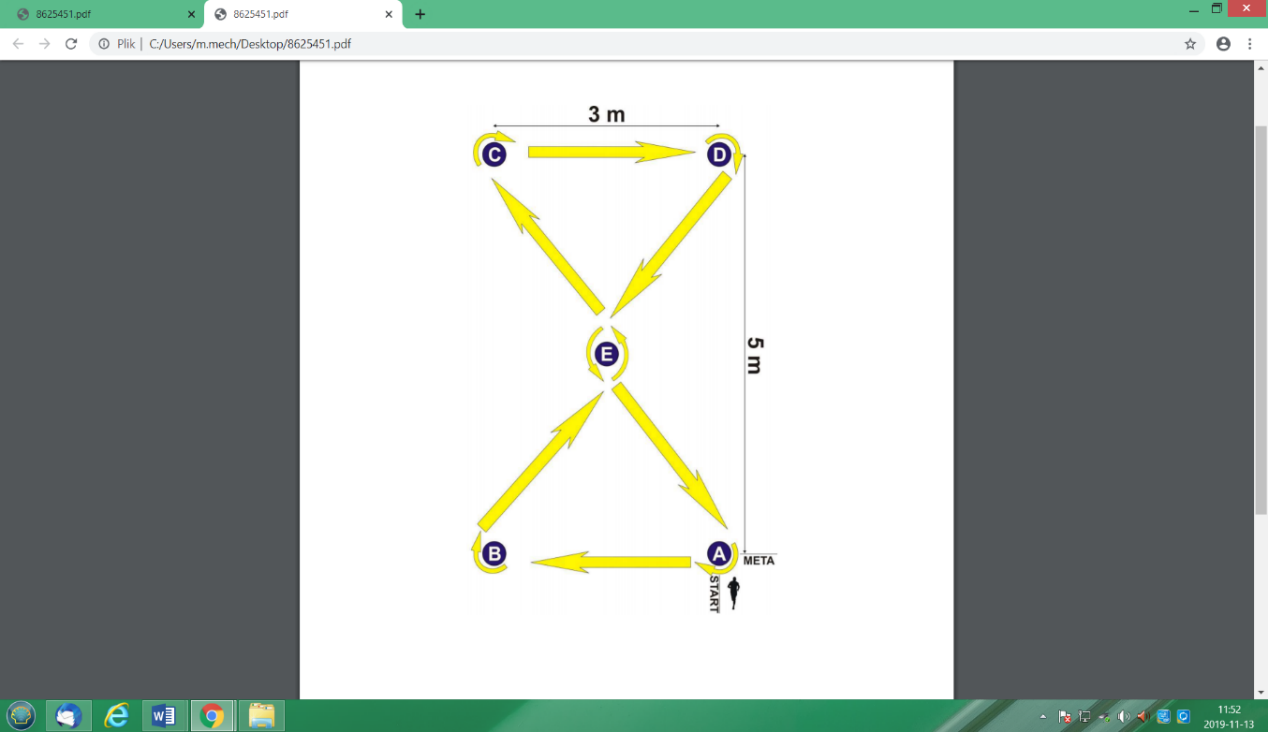 3.Próba wydolnościowa BEEP TESTPróba wydolnościowa (Beep test) polega na bieganiu między dwoma znacznikami (liniami), oddalonymi od siebie o 20 metrów w określonym, stale rosnącym tempie. Szerokość toru wynosi 1,5 m. Tempo nadaje sygnał dźwiękowy, podczas trwania, którego kandydat musi znajdować się poza wyznaczoną linią dwiema nogami. Jeżeli kandydat dotrze do linii przed sygnałem, powinien zatrzymać się za nią i ruszyć do kolejnego odcinka po usłyszeniu sygnału.Koniec testu następuje w momencie, gdy kandydat dwukrotnie nie przebiegnie kolejnych 20 metrów w wyznaczonym czasie lub dwukrotnie pod rząd wystartuje do kolejnych odcinków przed sygnałem.Ostateczny wynik to liczba rozpoczętego poziomu oraz liczba pełnych przebiegniętych 20-metrówek na tym poziomie (np. 10 - 9), gdzie 10 oznacza poziom, a 9 - numer 20-metrowego odcinka.Po zakończeniu testu sprawności fizycznej zostanie ogłoszona przerwa na przygotowanie ogłoszenia wyników II etapu i określona godzina i miejsce zbiórki kandydatów zakwalifikowanych do etapu III. Wykaz osób zakwalifikowanych (zgodnie z nadanymi numerami identyfikacyjnymi) do III etapu postępowania kwalifikacyjnego tj. sprawdzianu braku lęku wysokości (akrofobia), zostanie umieszczony na stronie internetowej KP PSP w Żarach www.straz.zary.pl oraz na tablicy ogłoszeń w siedzibie KP PSP w Żarach w dniu 31 marca 2022 roku
 III etap postępowania kwalifikacyjnego: sprawdzian braku lęku wysokości (akrofobia)Sprawdzian braku lęku wysokości odbędzie się w dniu 31 marca 2022 roku w siedzibie KP PSP w Żarach ul. Serbska 58, po podaniu wyników etapu II - testu sprawności fizycznej.Kandydat, który pozytywnie zaliczył test sprawności fizycznej przystępuje do sprawdzianu braku lęku wysokości. Sprawdzian uznaje się za zaliczony, jeżeli asekurowany kandydat samodzielnie wszedł na wysokość 20 m na drabinę ustawioną pod kątem 75° i zszedł z niej. Wykaz osób zakwalifikowanych (zgodnie z nadanymi numerami identyfikacyjnymi) do IV etapu postępowania kwalifikacyjnego tj. ocena dokumentów, umieszczony zostanie na stronie internetowej KP PSP w Żarach www.straz.zary.pl oraz na tablicy ogłoszeń w siedzibie KP PSP w Żarach do dnia 31 marca 2022 roku.IV etap postępowania kwalifikacyjnego: ocena dokumentówKandydat zakwalifikowany do IV etapu (ocena dokumentów) zobowiązany jest dostarczyć do siedziby KP PSP w Żarach – Sekcja Organizacyjno - Kadrowa, w nieprzekraczalnym terminie do dnia 01 kwietnia 2022 roku do godz. 11.00 następujące dokumenty:kserokopie świadectw pracy lub służby z poprzednich miejsc pracy lub służby, o ile wcześniej kandydat pozostawał w stosunku pracy lub służby;kopie dokumentów potwierdzających posiadane wykształcenie, wyszkolenie lub posiadane umiejętności;zaświadczenie o udziale w działaniach ratowniczo-gaśniczych lub ćwiczeniach organizowanych przez jednostki organizacyjne Państwowej Straży Pożarnej, o ile kandydat jest członkiem ochotniczej straży pożarnej (wzór stanowi załącznik nr 3)Posiadane wykształcenie, wyszkolenie lub posiadane umiejętności oceniane są w systemie punktowym. Maksymalna liczba punktów możliwa do uzyskania wynosi 60.Wykaz osób zakwalifikowanych (zgodnie z nadanymi numerami identyfikacyjnymi) do V etapu postępowania kwalifikacyjnego tj. rozmowa kwalifikacyjna, umieszczony zostanie na stronie internetowej KP PSP w Żarach www.straz.zary.pl oraz na tablicy ogłoszeń w siedzibie KP PSP w Żarach w dniu 01 kwietnia 2022 roku.SYSTEM PUNKTOWY STOSOWANY DO OCENY PREFERENCJI Z TYTUŁU POSIADANEGO PRZEZ KANDYDATA WYKSZTAŁCENIA, WYSZKOLENIA 
LUB POSIADANYCH UMIEJĘTNOŚCIPreferencje, za które obligatoryjnie są przyznawane punkty:szkolenie podstawowe w zawodzie strażak - 20 punktów;posiadanie tytułu zawodowego technik pożarnictwa - 25 punktów;posiadanie tytułu zawodowego inżynier pożarnictwa - 30 punktów;posiadanie tytułu zawodowego inżynier i dyplomu ukończenia w Szkole Głównej Służby Pożarniczej studiów w zakresie inżynierii bezpieczeństwa w specjalności inżynieria bezpieczeństwa pożarowego, wydanego do dnia 30 września 2019 r., lub studiów na kierunku inżynieria bezpieczeństwa w zakresie bezpieczeństwa pożarowego, wydanego po dniu 30 września 2019 r. - 15 punktów;uzyskanie kwalifikacji ratownika, o których mowa w art. 13 ustawy z dnia 8 września 2006 r. o Państwowym Ratownictwie Medycznym (Dz. U. z 2020 r. poz. 882, 2112 i 2401 oraz z 2021 r. poz. 159,1559 i 1641) - 5 punktów;uprawnienia do wykonywania zawodu ratownika medycznego, o których mowa w art. 10 ustawy z dnia 8 września 2006 r. o Państwowym Ratownictwie Medycznym - 15 punktów;wyszkolenie pożarnicze w ochotniczej straży pożarnej - ukończone SP - 5 punktów;wyszkolenie pożarnicze w ochotniczej straży pożarnej - ukończone SP+RT - 10 punktów;wyszkolenie pożarnicze w ochotniczej straży pożarnej - ukończone SP+RT+RW - 15 punktów;wyszkolenie pożarnicze w ochotniczej straży pożarnej - ukończone SP według programu z dnia 17 listopada 2015 r. - 15 punktów;ukończone liceum ogólnokształcące lub technikum w klasie, w której były nauczane przedmioty dotyczące funkcjonowania ochrony przeciwpożarowej, dla których zostały opracowane w szkole programy nauczania włączone do szkolnego zestawu programów nauczania - 5 punktów;Preferencje, za które są przyznawane punkty, o ile preferencje znajdą się w ogłoszeniu:wykształcenie wyższe o kierunku przydatnym w Państwowej Straży Pożarnej na danym stanowisku, na które jest prowadzone postępowanie kwalifikacyjne, w codziennym rozkładzie czasu służby - 15 punktów;prawo jazdy kat. C - 5 punktów;prawo jazdy kat. C+E - 10 punktów;prawo jazdy kat. D - 5 punktów;inne kwalifikacje lub uprawnienia wymagane na danym stanowisku, na które jest prowadzone postępowanie kwalifikacyjne – w sumie do 15 punktów, ni więcej niż 5 punktów za jedno uprawnienie;za zatrudnienie powyżej 12 miesięcy w służbie cywilnej lub na stanowisku pomocniczym lub na stanowisku obsługi w jednostce organizacyjnej Państwowej Straży Pożarnej, przy realizowaniu zadań zbliżonych do zadań na stanowisku, na które jest prowadzone postępowanie kwalifikacyjne – 15 punktów.Sposób liczenia punktów:1) za kwalifikacje wymienione w pkt 1-3 przyznaje się punkty jedynie z jednego tytułu, z wyższą wartością punktową;2) za kwalifikacje wymienione w pkt 5 i 6 przyznaje się punkty jedynie z jednego tytułu, z wyższą wartością punktową;3) za kwalifikacje wymienione w pkt 7-10 przyznaje się punkty jedynie z jednego tytułu, z wyższą wartością punktową;4) za kwalifikacje wymienione w pkt 7-10 przyznaje się punkty jedynie w przypadku potwierdzenia przez właściwego dla działalności ochotniczej straży pożarnej komendanta powiatowego (miejskiego) Państwowej Straży Pożarnej aktywnego członkostwa przez udokumentowany udział w co najmniej dwóch zdarzeniach - w działaniach ratowniczo-gaśniczych lub w ćwiczeniach organizowanych przez jednostkę organizacyjną Państwowej Straży Pożarnej (w okresie jednego roku poprzedzającego datę publikacji ogłoszenia, tj. terminu składania dokumentów, o których mowa w § 5 ust. 4 pkt 3 rozporządzenia);5) w przypadku posiadania przez kandydata kwalifikacji wymienionych w pkt 13-15 punkty sumuje się, z zastrzeżeniem, że nie można łączyć pkt 13 i 14.Objaśnienie użytych skrótów:1) SP - szkolenie podstawowe strażaków-ratowników ochotniczej straży pożarnej;2) RT - szkolenie z zakresu ratownictwa technicznego dla strażaków-ratowników ochotniczej straży pożarnej;3) RW- szkolenie strażaków-ratowników ochotniczej straży pożarnej z zakresu działań przeciwpowodziowych oraz ratownictwa na wodach.V etap postępowania kwalifikacyjnego: rozmowa kwalifikacyjna.  Rozmowa kwalifikacyjna odbędzie się w dniu 04 kwietnia 2022 roku w siedzibie KP PSP w Żarach ul. Serbska 58. Początek godzina 10.00.Kolejnym etapem postępowania jest rozmowa kwalifikacyjna z członkami komisji.Podczas rozmowy kwalifikacyjnej ocenie podlegają:autoprezentacja kandydata, w tym wskazanie zainteresowań, doświadczeń i osiągnięć oraz oczekiwań związanych ze służbą w Państwowej Straży Pożarnej;kompetencje społeczne niezbędne do służby w Państwowej Straży Pożarnej oraz ich wpływ na motywację kandydata do podjęcia służby w Państwowej Straży Pożarnej;umiejętność komunikacji, w tym przekazywania, odbierania i rozumienia informacji oraz jasnego i wyrazistego formułowania wypowiedzi;Każdy z członków komisji po przeprowadzeniu rozmowy kwalifikacyjnej, odrębnie ocenia kandydata. Maksymalna liczba punktów możliwa do przyznania przez członka komisji za każdy z elementów w pkt 1-3 wynosi 10. Liczbę punktów uzyskanych w trakcie rozmowy kwalifikacyjnej ustala się na podstawie średniej arytmetycznej liczby punktów przyznanych przez członków komisji z dokładnością do jednego miejsca po przecinku. Pozytywny wynik z rozmowy kwalifikacyjnej osiąga kandydat, który uzyska, co najmniej 16 punktów. Wykaz osób zakwalifikowanych (zgodnie z nadanymi numerami identyfikacyjnymi) do VI etapu postępowania kwalifikacyjnego tj. ustalenie zdolności fizycznej i psychicznej do pełnienia służby w PSP, umieszczony zostanie na stronie internetowej KP PSP w Żarach www.straz.zary.pl oraz na tablicy ogłoszeń w siedzibie KP PSP w Żarach w dniu 04 kwietnia 2022  roku.VI etap postępowania kwalifikacyjnego: ustalenie zdolności fizycznej i psychicznej do pełnienia służby w Państwowej Straży Pożarnej. Badanie przeprowadzone zostanie przez wyznaczoną Komisję Lekarską MSWiA, która wyda orzeczenie o przydatności do służby w PSP. Na badania lekarskie, w celu oceny zdolności fizycznej i psychicznej do pełnienia służby w PSP skierowanych zostanie 2 kandydatów, którzy uzyskają najwyższą łączną liczbę punktów w etapach postępowania kwalifikacyjnego.W przypadku, gdy Komisja Lekarska lub odwoławcza komisja lekarska orzeknie, że kandydat jest niezdolny do służby w Państwowej Straży Pożarnej, na badania lekarskie skierowany zostanie kolejny kandydat z najwyższą liczbą uzyskanych punktów.Niestawienie się kandydata na komisji lekarskiej, wyklucza Go z procesu rekrutacji.UWAGA!Terminy poszczególnych etapów mogą ulec zmianie z przyczyn niezależnych od członków Komisji (np. z powodu niekorzystnych warunków atmosferycznych lub innych szczególnych okoliczności). O każdej zmianie terminu kandydaci będą informowani telefonicznie. Stosowna informacja zostanie umieszczona również na stronie internetowej KP PSP w Żarach www.straz.zary.plInformacja o naborze do służby w KP PSP w Żarach zostanie umieszczona:Na tablicy ogłoszeń w siedzibie Komendy Powiatowej Państwowej Straży Pożarnej w Żarach ul. Serbska 58.Na tablicy ogłoszeń w Powiatowym Urzędzie Pracy w Żarach ul. Mieszka I 15.Na stronie internetowej Komendy Powiatowej Państwowej Straży Pożarnej w Żarach www.straz.zary.plBIP Komendy Powiatowej Państwowej Straży Pożarnej w Żarach.BIP Komendy Wojewódzkiej Państwowej Straży Pożarnej w Gorzowie Wlkp.Wymagania stawiane kandydatom do służby w Państwowej Straży Pożarnej określono na podstawie:Ustawy z dnia 24 sierpnia 1991 r. o Państwowej Straży Pożarnej (tj. Dz.U. z 2021 r. poz. 1940 ze zm.)Rozporządzenia Ministra Spraw Wewnętrznych i Administracji z dnia 23 września 2021 r. w sprawie postępowania kwalifikacyjnego o przyjęcie do służby w Państwowej Straży Pożarnej (Dz. U. z 2021 r., poz. 1772)Rozporządzenia Ministra Spraw Wewnętrznych i Administracji z dnia 9 marca 2018 r. zmieniające rozporządzenie w sprawie zakresu, trybu i częstotliwości przeprowadzania okresowych profilaktycznych badań lekarskich oraz okresowej oceny sprawności fizycznej strażaka Państwowej Straży Pożarnej (Dz. U. z 2005, nr 261, poz. 2191 ze zm.)Komendant PowiatowyPaństwowej Straży Pożarnejw Żarachst. kpt. Mariusz MorawskiZałączniki:Wzór Podania o przyjęcie do służby – załącznik nr 1Wzór zaświadczenia lekarskiego – załącznik nr 2Wzór zaświadczenie o udziale w działaniach ratowniczo-gaśniczych lub ćwiczeniach organizowanych przez jednostki organizacyjne Państwowej Straży Pożarnej, o ile kandydat jest członkiem ochotniczej straży pożarnej – załącznik nr 3załącznik nr 1Pan Komendant PowiatowyPaństwowej Straży Pożarnej w Żarach                                                                                                       (przełożony właściwy w sprawie postępowania)PODANIE O PRZYJĘCIE DO SŁUŻBY W PAŃSTWOWEJ STRAŻY POŻARNEJZwracam się o przyjęcie mnie do służby w Państwowej Straży Pożarnej w Komendzie Powiatowej Państwowej Straży Pożarnej w Żarach(nazwa jednostki organizacyjnej Państwowej Straży Pożarnej)Podanie motywuję tym, że ………………………………………………………………………………...….………………………………………………………………………………………………………………….……………………………………………………………………………………………………………………………….……………………………………………………………………………………………………………….……………………………………..                                                                  …………………………….      (miejscowość i data)	(podpis składającego podanie)Objaśnienie użytych skrótów:SP – szkolenie podstawowe strażaków-ratowników ochotników straży pożarnejRT – szkolenie z zakresu ratownictwa technicznego dla strażaków-ratowników ochotniczej straży pożarnejRW – szkolenie strażaków-ratowników ochotniczej straży pożarnej z zakresu działań przeciwpowodziowych oraz ratownictwa na wodach.załącznik nr 2.......................... dnia .................... .............................................	     (pieczęć zakładu służby zdrowia)ZAŚWIADCZENIEZaświadcza się, że Pan(i) ............................................................................................................nazwisko i imięurodzony(a) .................................................. w .........................................................................data urodzenia 				miejsce urodzeniamoże przystąpić do testu sprawności fizycznej obejmującego:podciąganie się na drążku,bieg po kopercie,próbę wydolnościową - beep test,oraz :próbę wysokościowąZaświadczenie wydaje się w celu przedłożenia w Komendzie Powiatowej Państwowej Straży Pożarnej w Żarach i jest niezbędne do przeprowadzenia procesu rekrutacji do służby w Państwowej Straży Pożarnej.....................................................................    (pieczątka i podpis lekarza)załącznik nr 3....................................                                                                                           …………………………         (pieczęć jednostki organizacyjnej 	               (miejscowość, data)Państwowej Straży Pożarnej)ZAŚWIADCZENIEO UDZIALE W DZIAŁANIACH RATOWNICZO-GAŚNICZYCH 
LUB W ĆWICZENIACH ORGANIZOWANYCH PRZEZ JEDNOSTKI ORGANIZACYJNE PAŃSTWOWEJ STRAZY POŻARNEJZaświadcza się, że Pan/Pani*……………………………………………………………..                                                                           (imię i nazwisko)nr PESEL…………………….., adres:………………………………………………………                                                                                                                                                                         (miejsce zamieszkania)w okresie jednego roku poprzedzającego datę publikacji ogłoszenia (terminu składania dokumentów, o którym mowa w § 5 ust. 4 pkt. 3 rozporządzenia Ministra Spraw Wewnętrznych i Administracji z dnia 23 września 2021 r. w sprawie postepowania kwalifikacyjnego o przyjęcie do służby w Państwowej Straży Pożarnej (Dz. U. z 2021 r., poz. 1772)), tj. w okresie od dnia …...……………………… do dnia …...……………………… brał/brała* udział:w działaniach ratowniczo-gaśniczych                          - ………… razy,w ćwiczeniach organizowanych                                   przez jednostkę organizacyjną Państwowej Straży Pożarnej				- ………….razy,		…………………………….                                                                                                                                                   (pieczęć i podpis osoby uprawnionej**)	                     Objaśnienia:* Niepotrzebne skreślić.** Potwierdzenia udziału w działaniach ratowniczo-gaśniczych oraz w ćwiczeniach organizowanych przez jednostkę organizacyjną Państwowej Straży Pożarnej dokonuje komendant powiatowy (miejski) Państwowej Straży Pożarnej, właściwy ze względu na obszar działalności Ochotniczej Straży Pożarnej, której członkiem jest kandydat (lub osoba przez niego upoważniona), na podstawie danych zawartych w Systemie Wspomagania Decyzji Państwowej Straży Pożarnej oraz innej dostępnej dokumentacji.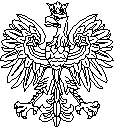 KOMENDA POWIATOWAPAŃSTWOWEJ STRAŻY POŻARNEJw ŻarachPOK.1110.02.2022.ABŻary, dnia 10 marca 2022 r.Postępowanie kwalifikacyjne będzie się odbywało z zachowaniem odpowiedniegoREŻIMU SANITARNEGOKażdy kandydat zobowiązany jest do zasłaniania ust i nosa. KP PSP w Żarach zapewnia środki dezynfekujące na poszczególnych etapach.imię (imiona) i nazwisko……………………………………………………………………………….………….……imię ojca: ……………………..…………. imię i nazwisko rodowe matki: ……………………..……………….…data i miejsce urodzenia: ……………………..……………………. nr PESEL: …………………..………………                                                                                                                                                          (jeżeli posiada)obywatelstwo: ………………………………………………………………………………………..………………..adres do korespondencjilub adres e-mail,                    ………………………………………………………………………………………lub nr telefonu:	………………………………………………………………………………………Oświadczam że:Oświadczam że:Oświadczam że:Lp.Rodzaj oświadczeniapodpis1Zapoznałem-(łam) się z informacją, iż przetwarzanie danych osobowych, zawartych w przedstawionych przeze mnie dokumentach na potrzeby prowadzonego postępowania kwalifikacyjnego, jest dokonywanie na podstawie art. 6 ust. 1 lit. c oraz art. 10 rozporządzenia Parlamentu Europejskiego i Rady (UE) 2016/679 z dnia 27 kwietnia 2016 r. w sprawie ochrony osób fizycznych w związku z przetwarzaniem danych osobowych i w sprawie swobodnego przepływu takich danych oraz uchylenia dyrektywy 95/46/WE (ogólne rozporządzenie o ochronie danych) (Dz. Urz. UE L 119 z 04.05.2016, str. 1, Dz. Urz. UE L 127 z 23.05.2018, str. 2 oraz Dz. Urz. UE L 74 z 04.03.2021, str. 35);w z związku z art. 28b ustawy z dnia 24 sierpnia 1991 r. o Państwowej Straży Pożarnej (Dz. U. z 2020 r. poz.1123, 1610 i 2112 oraz z 2021 r. poz.464 i 1728) administratorem moich danych osobowych jest Komendant Powiatowy Państwowej Straży Pożarnej w Żarach.2Korzystam z pełni praw publicznych oraz posiadam pełną zdolność do czynności prawnych.3Nie byłem(-łam) karany(-na) za przestępstwo lub przestępstwo skarbowe.4Posiadam uregulowany stosunek do służby wojskowej (nie dotyczy kobiet).5Jestem świadomy(-ma) odpowiedzialności karnej za złożenie fałszywego oświadczenia, zgodnie z art. 233 § 1 kodeksu karnego:„Kto, składając zeznanie mające służyć za dowód w postępowaniu sądowym lub w innym postępowaniu prowadzonym na podstawie ustawy, zeznaje nieprawdę lub zataja prawdę, podlega karze pozbawienia wolności od 6 miesięcy do lat 8.”.Posiadane wykształcenie:Posiadane wykształcenie:Posiadane wykształcenie:…………………………………………………………………………………………………………………………………………………………………………………………………………………………………………………………………………………………………………………………………………………………………………………………………..……………………………………………………………………………………………………………………………………………………………………………………………………………………………………………………………………………………………………………………………………………………………………………………………………………..……………………………………………………………………………………………………………………………………………………………………………………………………………………………………………………………………………………………………………………………………………………………………………………………………………..…………Posiadane wyszkolenie i kwalifikacje:Posiadane wyszkolenie i kwalifikacje:Posiadane wyszkolenie i kwalifikacje:Lp.Rodzaj kwalifikacji   Wpisać „x” w odpowiednimwierszu1Szkolenie podstawowe w zawodzie strażak2Posiadanie tytułu zawodowego technik pożarnictwa3Posiadanie tytułu zawodowego inżynier pożarnictwa4Posiadanie tytułu zawodowego inżynier i dyplomu ukończenia w Szkole Głównej Służby Pożarniczej studiów w zakresie inżynierii bezpieczeństwa w specjalności inżynieria bezpieczeństwa pożarowego, wydanego do dnia 30 września 2019 r., lub studiów na kierunku inżynieria bezpieczeństwa w zakresie bezpieczeństwa pożarowego, wydanego po dniu 30 września 2019 r.5Uzyskanie kwalifikacji ratownika, o których mowa w art. 13 ustawy z dnia 8 września 2006 r. o Państwowym Ratownictwie Medycznym (Dz. U. z 2020r. poz.882, 2112 i 2401 oraz z 2021r. poz. 159,1559 i 1641)6Uprawnienia do wykonywania zawodu ratownika medycznego, o których mowa w art. 10 ustawy z dnia 8 września 2006 r. o Państwowym Ratownictwie Medycznym7Wyszkolenie pożarnicze w ochotniczej straży pożarnej – ukończone SP8Wyszkolenie pożarnicze w ochotniczej straży pożarnej – ukończone SP+RT9Wyszkolenie pożarnicze w ochotniczej straży pożarnej – ukończone SP+RT+RW10Wyszkolenie pożarnicze w ochotniczej straży pożarnej – ukończone SP według programu z dnia 17 listopada 2015 r.11Ukończone liceum ogólnokształcące lub technikum w klasie, w której były nauczane przedmioty dotyczące funkcjonowania przeciwpożarowej, dla których zostały opracowane w szkole programy nauczania włączone do szkolnego zestawu programów nauczania12Wykształcenie wyższe o kierunku przydatnym w Państwowej Straży Pożarnej na danym stanowisku w codziennym rozkładzie czasu służby, jeżeli zostało wskazane w ogłoszeniu o postępowaniu kwalifikacyjnym13Prawo jazdy kategorii C14Prawo jazdy kategorii C+E15Prawo jazdy kategorii D16Inne kwalifikacje lub uprawnienia wymagane na danym stanowisku, jeżeli zostały określone w ogłoszeniu o postępowaniu kwalifikacyjnym: ……………………………………………………………………………………………………17Zatrudnienie powyżej 12 miesięcy w służbie cywilnej lub na stanowisku pomocniczym, lub stanowisku obsługi w Państwowej Straży pożarnej, przy realizowaniu zadań zbliżonych do zadań na stanowisku, na które jest prowadzone postępowanie kwalifikacyjne